МБДОУ Великооктябрьский детский сад «Белочка»Фировского района Тверской областиСпортивное развлечение «День космонавтики».Подготовили: Недоступова Н.В., Маханенко С.А.Участвуют: 2 ведущих, инопланетянин, дети старшей и подготовительной группы.Предварительная работа: изготовление костюма для инопланетянина, портрет Ю.А.Гагарина, свертка бумаги с изображением географической карты полушарий Земли, рисунками космического корабля и фантастической планеты, глобус, эмблемы: «спутник, ракета, звёзды», для танца: звёзды, макет солнце и планет; 2 тоннель, 2 обруча, муз. инструменты, картинки космических кораблей, кроссворд, 3 гимн. палки, 3 пары сапог, призы + коробка блестящий; оформление зала.Ход мероприятия:Звучат позывные - начальная строчка «Песня о Родине» композитора И.О.Дунаевского. Команды детей под музыку выходят в зал, занимают места.Звучит фонограмма любой маршевой песни о космосе или космонавтах, входят дети старшего возраста и выполняют «Танец с планетами», на голове звёзды, солнце из золотой фольги.Дети читают стихи:  Я хочу стать как Юрий ГагаринАстронавтом в космос лететь.Прогуляться по красной планетеИ, конечно, её рассмотреть.Чтоб знать есть ли воздух на Марсе?Есть ли горы, леса и моря?И живут ли на этой планете,Человечки, такие как я?  А когда возвращаюсь я на Землю,Расскажу, ничего не тая.Как встречали меня человечки,Не такие, конечно,  как я.Как мы вместе играли и пели,Как старались друг друга смешитьИ как честное дали мы словоЧто планетами  будем дружить.  1. По космическим просторам               2. Марс, Юпитер и Венера-Мчатся спутники, ракеты,                       Много знаем мы планет,Звёзды серебром мигают,                       Но красивей и роднее,Манят нас к себе планеты.                     Чем Земля родная - нет!  3. Путешествую пешком я                    4. Готовьтесь, ребята,На Луну, на Венеру, на Марс.                 готовьтесь к полётом,Или на велосипеде,                              Скоро наступит ваш час!По дорожке вокруг дома                       Скоро дорогиБыстро мы с друзьями едем.                  откроются к звёздам,5.Только в космосе далёкомНе бывал ни разу я.Мне велик пока скафандр,Без него туда нельзя!   ПЕСНЯ: «Гулять сегодня некогда»                                                         1 ведущий: Да, сегодня мы отмечаем один из самых интересных праздников на земле. Много лет назад, в 1961 году 12 апреля, впервые в мире в космос на космическом корабле «Восток» поднялся наш герой – космонавт номер один Юрий Гагарин. (Показывает портрет Ю.А.Гагарина.)2 ведущий: С того самого года праздник День космонавтики был установлен в ознаменование первого полёта человека в космос.1 ведущий: И давайте сегодня отметим праздник как следует, чтобы он запомнился всем ребятам. Вдруг после этого кто-то из них сам захочет стать космонавтом, чтобы прославить нашу страну.2 ведущий: Согласна. Только я хочу, чтобы во время празднования нашего Дня космонавтики дети показали, как они любят спорт и занимаются им.1 ведущий: Конечно, ведь будущему космонавту без спорта никак нельзя.  Тогда для начала – прошу вас пройти вместе со мной на космодром.2 ведущий: А что это такое – космодром?1 ведущий: Это место, откуда в космос стартуют ракеты.2 ведущий: Но, наверное, космодром находиться от нас очень далеко, мы не успеем туда попасть.1 ведущий: Ничего, нам поможет воображение наших ребят. Ребята, закройте глаза ладонями и вместе со мной произнесите звук «тр-р-р-р». Громче! Слышите, это мы с вами оказались на космодроме и услышали, как в космос запустили ещё одну ракету. Прошу глаза открыть.2 ведущий: Попробуем, дети, и мы попытать счастья- попроситься, чтобы и нас зачислили в отряд будущих космонавтов. А что для этого надо делать?1 ведущий: Прежде всего, заниматься утренней зарядкой. Давайте для начала проведём маленькую физкультурную разминку.Проводиться физкультминутка «Космодром». Ведущий читает стихотворный текст и одновременно показывает, какие действия надо выполнять под него.     Текст                                                        ДвиженияВсё готово для полёта,       Дети поднимают руки сначала вперёд, затем вверх.Ждут ракеты всех ребят.  Соединяют пальцы над головой,  изображая ракету.Мало времени для взлёта,    Маршируют на месте.Космонавты встали в ряд.     Встали прыжком – ноги врозь, руки на поясе.Поклонились вправо, влево,   Наклоны в стороны.Отдадим земной поклон.      Наклоны вперёд.Вот ракета полетела.             Прыжки на двух ногахОпустел наш космодром.     Приседают на корточки, затем поднимаются.2 ведущий: Но, прежде чем мы начнем наш праздник, давайте спросим у ребят, что они знают о космосе.\Вопросы о космосе: \1 ведущий: Можно, я скажу. Космос – это бесконечный мир со множеством звёзд и планет, и среди этих планет находиться наша планета Земля.2 ведущий: Верно. Ребята, а какие ещё планеты вы знаете? (ответы дети)Теперь представим, что мы взлетели в космос и увидели нашу Землю со стороны. Какой формы наша Земля? (Шар).1 ведущий: А какого цвета наша Земля из космоса? (Голубого) Почему? (Потому что на земном шаре больше воды, чем суши)2 ведущий: Как называется маленькая школьная модель Земли, уменьшенная во много раз? (Глобус).1 ведущий: А как называется прибор, в который с Земли учёные наблюдают за звёздами и планетами? ( Телескоп).2 ведущий: Телескоп представляет собой огромную подзорную трубу. Ребята, вообразим, что мы держим в руках такой телескоп (приставляет к одному глазу два сложенных кулака). О, сколько звёзд. Видите, вон там – наша Земля, вон там – красная планета под названием Марс, вон там - туманная Венера. А это что за светящаяся точка? Она растёт, приближается к нам. Да это настоящий межпланетный корабль.1 ведущий: Предлагаю вновь провести небольшую разминку – ведь каждое занятие спортом необходимо начинать с неё.\Ведущий читает текст и выполняет движения, которые дети повторяют.\     Текст:                                                     ДвиженияРаз – два, стоит ракета,                 Дети поднимают руки вверх.Три – четыре – скоро взлёт.          Разводят руки в стороны.Чтобы долететь до солнца,            Описывают руками большой круг.Космонавтам нужен год.               Берутся руками за щёки и качают головой.Но дорогой нам не страшно,        Руки в стороны, корпус вправо - влево       Каждый ведь из нас – атлет.       Сгибают руки в локтях, сжав кулаки.Пролетая над Землёю,                 Снова разводят руки в стороны.Ей передадим привет.                  Поднимают руки вверх и машут.2 ведущий: А теперь – спортивные состязания. Для начала пусть наши дети примут участие в игре – аттракционе «Космическая команда». Ведь для полёта на Луну необходимо набрать дружную, сплочённую команду. Вот сейчас игроки каждой команды должны образовать круг, взявшись за руки.Потом для начала я вам всем скомандую: «Гуляем!» В это время все вы должны опустить руки и просто прогуливаться по нашему залу — даже можно легонько побегать по нему. Но когда прозвучит команда «В Ракету!», обе команды должны вновь собрать круг из своих игроков, взявшись за руки. А мы посмотрим, у какой команды это быстрее получится.Проводится игра «Космическая команда».1 ведущий: Следующая эстафета «Команда «На старт!».Объявляется срочная посадка на космический корабль. Перед каждой командой выкладываются препятствие – это входной модуль космического корабля.  Дети по очереди преодолевают препятствие.  Выигрывает команда, которая быстрее всех выполнит задание и закончит посадку на корабль.2 ведущий: Следующая музыкальная игра – танец «ФЛЕШ- МОБ»Эстафета «Велогонки».2 ведущий: А теперь мы научимся перемещаться на специальном мобильном планетоходе. Он есть на каждом космическом корабле и используется для исследования новых планет. Чтобы планетоход двигался быстро, им должны управлять сразу два космонавта. Сейчас, когда мы с вами тренируемся. планетоход заменит обыкновенная гимнастика палка. Палку нужно оседлать  участнику – он исследователь  планеты. Каждому исследователю  предстоит «проехать», удерживая между ногами палку, между препятствий  и обратно. Побеждает самые быстрые.Эстафета «Примерь спортивный скафандр».1 ведущий: Новая игра будет забавной и развлекательной. Она называется «Примерь спортивный скафандр», и в ней победит та команда, чьи игроки в специальной «космонавтской» форме скорее пробегут поочередно по залу, сделав круг.Дети выстраиваются в колонны в затылок друг другу. Ведущие  приносит для каждой команды шлем как  космонавта.По сигналу первый участник каждой команды надевает шлем, проходит дистанцию и, вернувшись на место, снимает шлем, передаёт его  следующему игроку своей команды. Чья команда быстрее выполнит задание, та и считается победительницей.1 ведущий: Отлично! Вы молодцы, ребята, так много конкурсов преодолели. 2 ведущий:  Следующее задание, нужно каждой команде построить из кубиков ракету. Победит та команда, которая быстрее всех построит ракету.Молодцы, хорошо и с этим заданием справились.1 ведущий: Теперь вам нужно из вот этих палочек сделать летающие тарелки. Встали, взяли каждый по одной палке в руку и протянули её друг другу и сделайте круг и полетели по кругу друг за другом.2 ведущий: Ну, пора нам наш праздник, посвященный Дню космонавтики, заканчивать.Стихи:Во вселенной есть планеты,                       Здесь леса, моря и горы,Очень разные они,                                     Люди разные живут.Но такую вот, как эта                                 На других же на планетахВо вселенной не найти.       Жизнь пока что не  найду!                                                                                                                                                    Сбережём планету                                    Ведь она, как мы, живая:Под названием Земля,                              Летит, кружится, сияет,Ведь планета эта – дом наш,                     Умывается морямиОбижать её нельзя!                                 И на солнце загорает.И ещё прошу вас, люди,Не сорите, не ломайте,Каждый листик и букашкуБерегите, охраняйте!  Давайте будем беречь планету.Во всей Вселенной красивей нету!2 ведущий: Вот какой замечательный у нас получился праздник – День космонавтики. Мы вспомнили первого космонавта планеты Юрия Гагарина.  И закончим наш праздник весёлой игрой. Под музыку бежим вокруг стульев. Кто займет места первым - победил, а кто - то останется без места, тот выбывает из игры. Все молодцы, спасибо за внимание!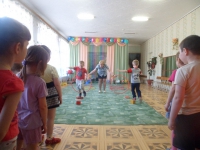 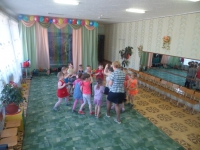 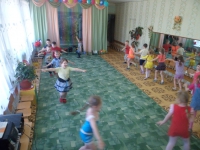 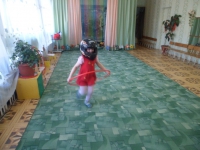 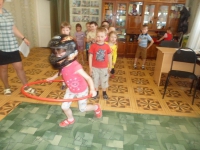 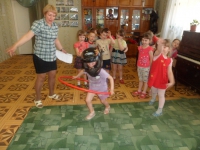 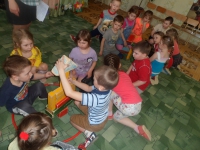 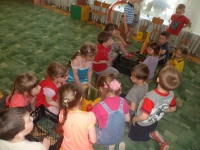 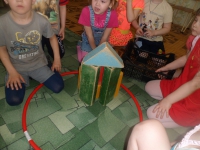 